Lista Aula Teórica 03CAPÍTULO 2429P. A que distância ao longo do eixo central de um anel de raio R, carregado uniformemente, o módulo do campo elétrico é máximo?32P. Um barra fina de vidro é encurvada na forma de um semicírculo de raio r. Uma carga +Q está uniformemente distribuída ao longo da metade superior e uma carga –Q, está uniformemente distribuída ao longo da metade inferior, como mostra a Fig. 24-35. Determine o campo elétrico E em P, o centro do semicírculo.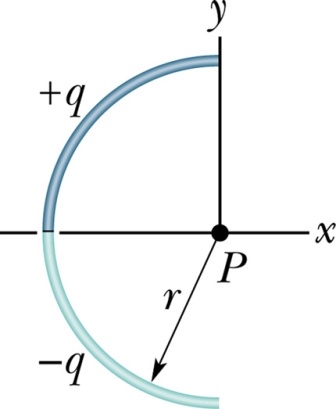 Fig. 24-35 Problema 32.33P. Uma barra fina, não-condutora, de comprimento finito L, tem uma carga q uniformemente distribuída ao longo dela. Mostre que o módulo E do campo elétrico no ponto P sobre a mediatriz da barra (Fig. 24-36) é dado por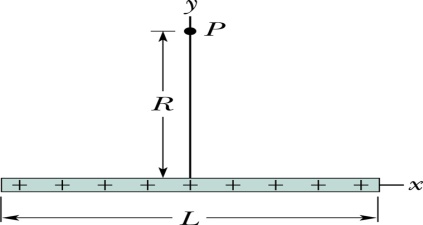 Fig. 24-36 Problema 33.34P. Na Fig. 24-37, uma barra não-condutora, de comprimento L, tem uma carga –q uniformemente distribuída ao longo de seu comprimento. (a) Qual a densidade linear de carga da barra? (b) Qual o campo elétrico no ponto P a uma distância a da extremidade da barra? (c) Se o ponto P estivesse a uma distância muito grande da barra comparada com L, ela se comportaria como uma carga puntiforme. Mostre que a sua resposta para o item (b) se reduz ao campo elétrico de uma carga puntiforme para a>>L.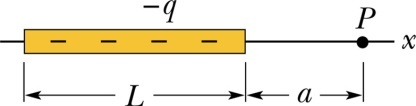 Fig. 24-37 Problema 34.35P*. Na Fig. 24-38, uma barra não-condutora “semi-infinita” possui uma carga por unidade de comprimento, de valor constante λ. Mostre que o campo elétrico no ponto P faz um ângulo de 45º com a barra e que este resultado é independente da distância R.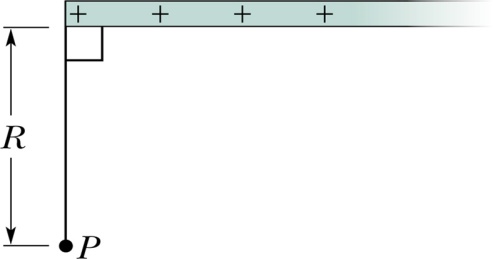 Fig. 24-38 Problema 35.RespostasCapítulo 2429. R/. 32. E = Q/(π2ε0r2) 34. (a) λ=q/L (b) E =  (c) E =  